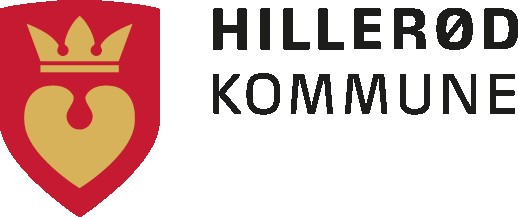 Hillerød Kommune – Beskæftigelsesplan 2024 – december 2023IndledningIndeværende beskæftigelsesplan er en politisk plan for Hillerød Kommunes beskæftigelsesindsats, som skal udmøntes konkret i forskellige initiativer og via dialog og samarbejde med samarbejdspartnere, ligesom den supplerer erhvervsstrategien. Beskæftigelsespolitikken står nationalt set ved en skillevej, hvor regeringen ønsker en reform af beskæftigelsesindsatsen. Der er nedsat en ekspertgruppe, som kommer med sine anbefalinger til fremtidens beskæftigelsesindsats til juni 2024 med henblik på, at en reform, ifølge Beskæftigelsesministeriet, kan træde i kraft den 1. januar 2026.Hillerød Kommune blev udpeget til at være frikommune sammen med tre andre kommuner i landet af den forrige regering. Beskæftigelsesministeren skrev til Hillerød Kommune den 30. august 2023, at regeringen har valgt at stoppe det videre arbejde med velfærdsaftaler på beskæftigelsesområdet. Jævnfør budgetaftalen ønsker byrådet at fortsætte nytænkningen af beskæftigelsesindsatsen på områder, som ikke forhindres af lovgivning, så den giver størst mulig værdi for borgerne og for virksomhederne.De følgende fire beskæftigelsespolitiske fokusområder er udarbejdet med udgangspunkt i de vejledende ministermål samt de lokalpolitiske prioriteringer i budgetaftalen 2024-2027, og er: Kvalificeret arbejdskraftPlads til alle på arbejdsmarkedetAlle unge har potentialeDialog med borgere og virksomhederKommunerne skal fortsat beskrive og offentliggøre, hvordan vi arbejder med rådgivning og information om repatriering efter repatrieringsloven, og beskrivelsen findes på sidste side.Kvalificeret arbejdskraftVores målVi bidrager til at øge udbuddet af kvalificeret arbejdskraft til virksomhederne igennem uddannelse og opkvalificering.Vi understøtter arbejdsmarkedet ved at bistå virksomhederne i at få eller fastholde den arbejdskraft, som de efterspørger.Hvordan vil vi nå vores målVi styrker samarbejdet med erhvervslivet og uddannelsesinstitutionerne om rekruttering af arbejdskraft og til gavn for borgerne og virksomhederne i Hillerød Kommune.Vi tiltrækker uddannelser og arbejdskraft (eks. på Life science-området) til Hillerød Kommune.Vi samarbejder mellem de ni kommuner i Nordsjælland via Nordsjællands Rekrutteringsservice (NRS) og fortsætter med at afholde rekrutteringsevents, hvor virksomhederne kan få hjælp til rekruttering af nye medarbejdere. Vi opkvalificerer i tæt samarbejde med virksomheder, relevante uddannelsesinstitutioner og i NRS.Vi motiverer ledige og sygemeldte borgere til brancheskift og tilbyder mulighed for opkvalificering dels via efteruddannelse og dels via praktisk erfaring på arbejdspladser.Vi ønsker at igangsætte forsøg, hvor ledige tilbydes efteruddannelse og ansættelse i Hillerød Kommune.Vi iværksætter tidlige og forebyggende indsatser igennem fritidsjob, skole-virksomhedssamarbejde og lønnede timer.Med formandskabet i NRS formidler vi et tæt samarbejde mellem a-kasser og kommunerne i NRS for at sikre, at borgerne og virksomhederne fra den 1. januar 2024 fortsat får en koordineret indsats af formidling af ledig arbejdskraft.Plads til alle på arbejdsmarkedetVores målVi har et rummeligt og mangfoldigt arbejdsmarked med plads til alle, hvor alle borgere udgør en ressource uanset baggrund og kvalifikationer.Ledige og sygemeldte får, eller kommer tættere på, et ordinært job eller uddannelse.Hvordan vil vi nå vores målVi tilbyder Individuelt Planlagt job eller uddannelse med Støtte efter IPS metoden til de borgere, der har brug for en håndholdt hjælp til at få fodfæste på arbejdsmarkedet og til at fastholde denne ansættelse.Vi arbejder ud fra en løsningsfokuseret tilgang (LØFT) som anerkendt samtalemetode.Vi bistår i samarbejdet med C4 om social bæredygtighed.Vi hjælper borgere med andre udfordringer end ledighed i lønnede timer, og vil understøtte hvis muligt samarbejde om socialøkonomiske virksomheder.Vi hjælper borgere med handicaps, der har fysiske eller psykiske funktionsnedsættelser, med at komme i job gennem eksempelvis hjælp til handicapkompenserende ordninger og fleksjob.Vi hjælper flygtninge og familiesammenførte i selvforsørgelse.Vi sikrer en helhedsorienteret indsats og tværfagligt samarbejde.Vi prioriterer en tidlig og forebyggende fastholdelsesindsats for sygemeldte borgere.Vi tilbyder støtte til borgerne til at fastholde job og uddannelse.Vi har fokus på at øge antallet af seniorer, der kommer i job.Alle unge har potentialeVores målAlle unge i Hillerød Kommune har mulighed for at realisere deres potentiale igennem uddannelse eller job.Alle unge i Hillerød Kommune får mulighed for at indgå i positive og meningsfulde fællesskaber på uddannelsesinstitutioner og på arbejdsmarkedet.Unge og deres familier skal opleve en helhedsorienteret og sammenhængende indsats igennem Den Kommunale Ungeindsats (KUI).Hvordan vil vi nå vores målVi samarbejder med uddannelsesinstitutioner om at sikre gode uddannelsesforløb og fastholdelse, når de unge har påbegyndt en uddannelse.Vi inddrager frivillige og idrætsforeninger i ungeindsatsen - eksempelvis via projektet ”Fodbold for fremtiden”.Vi støtter unge med større udfordringer, og afhængig af den unges behov bla. med tilbud om mentorstøtte, brobygningsforløb, virksomhedsrettede indsatser og fastholdelse på uddannelse eller job.Vi sikrer gode tværgående og helhedsorienterede overgange fra barn til voksen.Vi koordinerer og samarbejder om de unges forløb på tværs af uddannelses-, beskæftigelses- og socialindsatsen igennem KUI.Dialog med borgere og virksomhederVores målVi fortsætter nytænkningen af den fremtidige beskæftigelsesindsats på områder, som ikke hindres af lovgivning, og i videst muligt omfang søger inspiration igennem dialog med borgere, virksomheder og samarbejdspartnere. Borgere, virksomheder og samarbejdspartnere oplever at blive mødt med respekt og en høj beskæftigelsesfaglighed.I vores kontakt til borgere, virksomheder og samarbejdspartnere tilbyder vi fleksibilitet og tilgængelighed.Hvordan vil vi nå vores målVi giver borgerne støtte til jobsøgning og karriereplanlægning på en digital platform i ”Det virtuelle jobcenter”, som er tilgængelig hele døgnet.Vi iværksætter forsøg med samtaler og samskabelse på et strategisk niveau med udvalgte fokusgrupper, eks. unge eller virksomheder, som bla. kan give feedback på nye initiativer.Vi har en løbende dialog med virksomhederne om vores ydelser og services.Vi vil fortsat anvende Feedback-modellen i vores dialog med borgerne. Vi inddrager desuden Feedback-modellen løbende som afslutning på samtaler med borgerne.Vi har en aktiv tilgang til forventningsafstemning med borgerne og håndtering af evt. klager.Jobcentret fremstår som en synlig og kompetent samarbejdspartner for virksomhederne/erhvervslivet med tilbud om bla. fastholdelsesindsats og fremskudt indsats.Vi bidrager til et udviklende samarbejde med relevante samarbejdspartnere om ændringer af erhvervsfremmesystemet.I indsatsen for at få flere borgere med handicaps i jobs, samarbejder vi med borgere, virksomheder og uddannelsesinstitutioner.Vi har dialog med relevante samarbejdspartnere, herunder Hillerød Handicapråd og Hillerød Udsatteråd.Mål og opfølgning på beskæftigelsesindsatsen i 2024Økonomiudvalget i Hillerød Kommune følger op på beskæftigelsesindsatsen via kvartalsvis styringsinformation med fokus på:Udviklingen i ledighed og kommunens placering i benchmarking.Udvikling i centralt fastsatte fokusmål på samtaler og aktivering.Antal jobordrer, formidlingsgrad og besættelsesgrad.Antal borgere i job.Antal seniorer i job og andel ledige seniorer.Den generelle erhvervsudvikling.Herudover følger økonomiudvalget den økonomiske udvikling på beskæftigelsesområdet via de løbende budgetopfølgninger.RepatrieringsindsatsenJobcentret har ansvaret for sagsbehandling og udbetaling af hjælp til repatriering, samt for at behandle ansøgninger om reintegrationsbistand. Opgaven varetages i fællesskab af de faglige koordinatorer i det Integrationsfaglige team og i Ydelse.Udlændinge, der har haft ophold i Danmark i mindre end 5 år, vejledes om mulighederne for repatriering i alle opfølgningssamtaler. Udlændinge med ophold i Danmark i mere end 5 år vejledes ved særlige dedikerede samtaler, når de har modtaget kontanthjælpslignende ydelser i 18 ud af de seneste 36 måneder.Jobcentret samarbejder med Dansk Flygtningehjælp i sager om repatriering. For at borgerne kan få det bedst mulige grundlag for at tage stilling til repatriering, vejleder Dansk Flygtningehjælp borgerne om bl.a. forholdene i hjemlandet, og om repatrieringens konsekvenser for opholdsgrundlaget i Danmark. Vejledningen skal sikre, at borgere repatrierer på baggrund af en velfunderet beslutning.